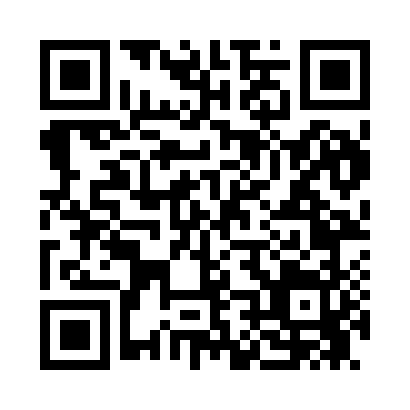 Prayer times for Amherst, New York, USAWed 1 May 2024 - Fri 31 May 2024High Latitude Method: Angle Based RulePrayer Calculation Method: Islamic Society of North AmericaAsar Calculation Method: ShafiPrayer times provided by https://www.salahtimes.comDateDayFajrSunriseDhuhrAsrMaghribIsha1Wed4:396:081:125:068:179:472Thu4:376:071:125:078:189:483Fri4:356:061:125:078:199:504Sat4:336:041:125:078:209:525Sun4:316:031:125:088:219:536Mon4:306:021:125:088:229:557Tue4:286:001:125:098:249:568Wed4:265:591:125:098:259:589Thu4:255:581:125:098:269:5910Fri4:235:571:125:108:2710:0111Sat4:215:561:125:108:2810:0312Sun4:205:551:125:108:2910:0413Mon4:185:541:125:118:3010:0614Tue4:175:521:125:118:3110:0715Wed4:155:511:125:118:3210:0916Thu4:145:501:125:128:3310:1017Fri4:125:491:125:128:3410:1218Sat4:115:481:125:128:3510:1319Sun4:105:481:125:138:3610:1520Mon4:085:471:125:138:3710:1621Tue4:075:461:125:138:3810:1822Wed4:065:451:125:148:3910:1923Thu4:045:441:125:148:4010:2024Fri4:035:431:125:148:4110:2225Sat4:025:431:125:158:4210:2326Sun4:015:421:125:158:4310:2527Mon4:005:411:125:158:4410:2628Tue3:595:411:135:168:4510:2729Wed3:585:401:135:168:4610:2830Thu3:575:401:135:168:4610:3031Fri3:565:391:135:168:4710:31